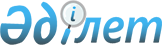 О внесении изменений в решение Таскалинского районного маслихата от 14 января 2020 года №43-1 "О бюджетах сельских округов Таскалинского района на 2020-2022 годы"
					
			Утративший силу
			
			
		
					Решение Таскалинского районного маслихата Западно-Казахстанской области от 16 июля 2020 года № 50-1. Зарегистрировано Департаментом юстиции Западно-Казахстанской области 21 июля 2020 года № 6310. Утратило силу решением Таскалинского районного маслихата Западно-Казахстанской области от 22 января 2021 года № 57-5
      Сноска. Утратило силу решением Таскалинского районного маслихата Западно-Казахстанской области от 22.01.2021 № 57-5 (вводится в действие со дня первого официального опубликования).
      В соответствии с Бюджетным кодексом Республики Казахстан от 4 декабря 2008 года, Законом Республики Казахстан от 23 января 2001 года "О местном государственном управлении и самоуправлении в Республике Казахстан" Таскалинский районный маслихат РЕШИЛ:
      1. Внести в решение Таскалинского районного маслихата от 14 января 2020 года № 43-1 "О бюджетах сельских округов Таскалинского района на 2020-2022 годы" (зарегистрированное в Реестре государственной регистрации нормативных правовых актов №6001, опубликованное 23 января 2020 года в Эталонном контрольном банке нормативных правовых актов Республики Казахстан) следующие изменения:
      в пункте 8:
      подпункт 1) изложить в следующей редакции:
      "1) доходы – 274 989 тысяч тенге:
      налоговые поступления – 13 584 тысячи тенге;
      неналоговые поступления – 187 тысяч тенге;
      поступления от продажи основного капитала – 0 тенге;
      поступления трансфертов – 261 218 тысяч тенге;";
      подпункт 2) изложить в следующей редакции:
      "2) затраты – 277 551 тысяча тенге;";
      в пункте 12:
      цифры "15 575 тысяч" заменить цифрами "16 823 тысячи". 
      дополнить пунктом 12-1 следующего содержания:
      "12-1. Установить размеры целевых трансфертов, передаваемых из районного бюджета в бюджет Таскалинского селького округа в общей сумме 4 043 тысячи тенге на обустройство скважин для обеспечения питьевой водой.".
      приложения 1, 4, 7, 13, 16, 19, 22, 25 к указанному решению изложить в новой редакции согласно приложениям 1, 2, 3, 4, 5, 6, 7, 8 к настоящему решению.
      2. Руководителю аппарата Таскалинского районного маслихата (Шатенова Т.) обеспечить государственную регистрацию данного решения в органах юстиции.
      3. Настоящее решение вводится в действие с 1 января 2020 года. Бюджет Актауского сельского округа на 2020 год
      (тысяч тенге) Бюджет Амангельдинского сельского округа на 2020 год
      (тысяч тенге) Бюджет Достыкского сельского округа на 2020 год
      (тысяч тенге) Бюджет Косщинского сельского округа на 2020 год
      (тысяч тенге) Бюджет Мерейского сельского округа на 2020 год
      (тысяч тенге) Бюджет Мерекенского сельского округа на 2020 год
      (тысяч тенге) Бюджет Таскалинского сельского округа на 2020 год
      (тысяч тенге) Бюджет Чижинского сельского округа на 2020 год
      (тысяч тенге)
					© 2012. РГП на ПХВ «Институт законодательства и правовой информации Республики Казахстан» Министерства юстиции Республики Казахстан
				
      Председатель сессии

Ж. Жамансариев

      И.О. секретаря районного маслихата

А. Кударов
Приложение 1
к решению Таскалинского
районного маслихата
от 16 июля 2020 года №50-1Приложение 1
к решению Таскалинского
районного маслихата
от 14 января 2020 года №43-1
Категория
Категория
Категория
Категория
Категория
Сумма
Класс
Класс
Класс
Класс
Сумма
Подкласс
Подкласс
Подкласс
Сумма
Специфика
Специфика
Сумма
Наименование
Сумма
1
2
3
4
5
6
1) Доходы
 36 010
1
Налоговые поступления
429
01
Подоходный налог 
133
2
Индивидуальный подоходный налог 
133
04
Налоги на собственность
296
1
Налоги на имущество
8
3
Земельный налог
30
4
Налог на транспортные средства
258
2
Неналоговые поступления
0
01
Доходы от государственной собственности
0
5
Доходы от аренды имущества, находящегося в государственной собственности
0
3
Поступления от продажи основного капитала
0
01
Продажа государственного имущества, закрепленного за государственными учреждениями
0
1
Продажа государственного имущества, закрепленного за государственными учреждениями
0
4
Поступления трансфертов
35 581
02
Трансферты из вышестоящих органов государственного управления
35 581
2
Трансферты из областного бюджета
35 581
Функциональная группа
Функциональная группа
Функциональная группа
Функциональная группа
Функциональная группа
Сумма
Функциональная подгруппа
Функциональная подгруппа
Функциональная подгруппа
Функциональная подгруппа
Сумма
Администратор бюджетных программ
Администратор бюджетных программ
Администратор бюджетных программ
Сумма
Программа
Программа
Сумма
Наименование
Сумма
1
2
3
4
5
6
2) Затраты
 36 010
01
Государственные услуги общего характера
19 606
1
Представительные, исполнительные и другие органы, выполняющие общие функции государственного управления
19 606
124
Аппарат акима города районного значения, села, поселка, сельского округа
19 606
001
Услуги по обеспечению деятельности акима города районного значения, села, поселка, сельского округа
19 606
05
Здравоохранение
44
9
Прочие услуги в области здравоохранения
44
124
Аппарат акима города районного значения, села, поселка, сельского округа
44
002
Организация в экстренных случаях доставки тяжелобольных людей до ближайшей организации здравоохранения, оказывающей врачебную помощь
44
07
Жилищно-коммунальное хозяйство
14 723
2
Коммунальное хозяйство
0
124
Аппарат акима города районного значения, села, поселка, сельского округа
0
014
Организация водоснабжения населенных пунктов
0
3
Благоустройство населенных пунктов
14 723
124
Аппарат акима города районного значения, села, поселка, сельского округа
14 723
008
Освещение улиц населенных пунктов
1 305
009
Обеспечение санитарии населенных пунктов
0
011
Благоустройство и озеленение населенных пунктов
13 418
12
Транспорт и коммуникации
485
1
Автомобильный транспорт
485
124
Аппарат акима города районного значения, села, поселка, сельского округа
485
013
Обеспечение функционирования автомобильных дорог в городах районного значения, селах, поселках, сельских округах
485
13
Прочие
1 152
9
Прочие
1 152
124
Аппарат акима города районного значения, села, поселка, сельского округа
1 152
040
Реализация мероприятий для решения вопросов обустройства населенных пунктов в реализацию мер по содействию экономическому развитию регионов в рамках Государственной программы развития регионов до 2025 года
1 152
3) Чистое бюджетное кредитование
0
Бюджетные кредиты
Категория
Категория
Категория
Категория
Категория
Сумма
Класс
Класс
Класс
Класс
Сумма
Подкласс
Подкласс
Подкласс
Сумма
Специфика
Специфика
Сумма
Наименование
Сумма
1
2
3
4
5
6
Погашение бюджетных кредитов 
 0
5
Погашение бюджетных кредитов
0
01
Погашение бюджетных кредитов
0
1
Погашение бюджетных кредитов, выданных из государственного бюджета
0
4) Сальдо по операциям с финансовыми активами
0
Функциональная группа
Функциональная группа
Функциональная группа
Функциональная группа
Функциональная группа
Сумма
Функциональная подгруппа
Функциональная подгруппа
Функциональная подгруппа
Функциональная подгруппа
Сумма
Администратор бюджетных программ
Администратор бюджетных программ
Администратор бюджетных программ
Сумма
Программа
Программа
Сумма
Наименование
Сумма
1
2
3
4
5
6
Приобретение финансовых активов
 0
13
Прочие
0
9
Прочие
0
Категория
Категория
Категория
Категория
Категория
Сумма
Класс
Класс
Класс
Класс
Сумма
Подкласс
Подкласс
Подкласс
Сумма
Специфика
Специфика
Сумма
Наименование
Сумма
1
2
3
4
5
6
Поступления от продажи финансовых активов государства
 0
6
Поступления от продажи финансовых активов государства
0
01
Поступления от продажи финансовых активов государства
0
1
Поступления от продажи финансовых активов внутри страны
0
5) Дефицит (профицит) бюджета 
0
6) Финансирование дефицита (использование профицита) бюджета
0
7
Поступления займов
0
01
Внутренние государственные займы
0
2
Договоры займа
0
Функциональная группа
Функциональная группа
Функциональная группа
Функциональная группа
Функциональная группа
Сумма
Функциональная подгруппа
Функциональная подгруппа
Функциональная подгруппа
Функциональная подгруппа
Сумма
Администратор бюджетных программ
Администратор бюджетных программ
Администратор бюджетных программ
Сумма
Программа
Программа
Сумма
Наименование
Сумма
1
2
3
4
5
6
16
Погашение займов
 0
01
Погашение займов
0
Категория
Категория
Категория
Категория
Категория
Сумма
Класс
Класс
Класс
Класс
Сумма
Подкласс
Подкласс
Подкласс
Сумма
Специфика
Специфика
Сумма
Наименование
Сумма
1
2
3
4
5
6
8
Используемые остатки бюджетных средств
 0
01
Остатки бюджетных средств
0
1
Свободные остатки бюджетных средств
0Приложение 2
к решению Таскалинского
районного маслихата
от 16 июля 2020 года № 50-1Приложение 4
к решению Таскалинского 
районного маслихата
от 14 января 2020 года №43-1
Категория
Категория
Категория
Категория
Категория
Сумма
Класс
Класс
Класс
Класс
Сумма
Подкласс
Подкласс
Подкласс
Сумма
Специфика
Специфика
Сумма
Наименование
Сумма
1
2
3
4
5
6
1) Доходы
 23 172
1
Налоговые поступления
1 248
01
Подоходный налог 
385
2
Индивидуальный подоходный налог 
385
04
Налоги на собственность
863
1
Налоги на имущество
40
3
Земельный налог
33
4
Налог на транспортные средства
790
2
Неналоговые поступления
0
01
Доходы от государственной собственности
0
5
Доходы от аренды имущества, находящегося в государственной собственности
0
3
Поступления от продажи основного капитала
0
01
Продажа государственного имущества, закрепленного за государственными учреждениями
0
1
Продажа государственного имущества, закрепленного за государственными учреждениями
0
4
Поступления трансфертов
21 924
02
Трансферты из вышестоящих органов государственного управления
21 924
2
Трансферты из областного бюджета
21 924
Функциональная группа
Функциональная группа
Функциональная группа
Функциональная группа
Функциональная группа
Сумма
Функциональная подгруппа
Функциональная подгруппа
Функциональная подгруппа
Функциональная подгруппа
Сумма
Администратор бюджетных программ
Администратор бюджетных программ
Администратор бюджетных программ
Сумма
Программа
Программа
Сумма
Наименование
Сумма
1
2
3
4
5
6
2) Затраты
 23 172
01
Государственные услуги общего характера
19 034
1
Представительные, исполнительные и другие органы, выполняющие общие функции государственного управления
19 034
124
Аппарат акима города районного значения, села, поселка, сельского округа
19 034
001
Услуги по обеспечению деятельности акима города районного значения, села, поселка, сельского округа
19 034
04
Образование
144
2
Начальное, основное среднее и общее среднее образование
144
124
Аппарат акима города районного значения, села, поселка, сельского округа
144
005
Организация бесплатного подвоза учащихся до ближайшей школы и обратно в сельской местности
144
05
Здравоохранение
49
9
Прочие услуги в области здравоохранения
49
124
Аппарат акима города районного значения, села, поселка, сельского округа
49
002
Организация в экстренных случаях доставки тяжелобольных людей до ближайшей организации здравоохранения, оказывающей врачебную помощь
49
07
Жилищно-коммунальное хозяйство
2 905
2
Коммунальное хозяйство
0
124
Аппарат акима города районного значения, села, поселка, сельского округа
0
014
Организация водоснабжения населенных пунктов
0
3
Благоустройство населенных пунктов
2 905
124
Аппарат акима города районного значения, села, поселка, сельского округа
2 905
008
Освещение улиц в населенных пунктах
1 683
009
Обеспечение санитарии населенных пунктов
0
011
Благоустройство и озеленение населенных пунктов
1 222
12
Транспорт и коммуникации
1 040
1
Автомобильный транспорт
1 040
124
Аппарат акима города районного значения, села, поселка, сельского округа
1 040
013
Обеспечение функционирования автомобильных дорог в городах районного значения, селах, поселках, сельских округах
1 040
13
Прочие
0
9
Прочие
0
124
Аппарат акима города районного значения, села, поселка, сельского округа
0
040
Реализация мероприятий для решения вопросов обустройства населенных пунктов в реализацию мер по содействию экономическому развитию регионов в рамках Государственной программы развития регионов до 2025 года
0
3) Чистое бюджетное кредитование
0
Бюджетные кредиты
0
Категория
Категория
Категория
Категория
Категория
Сумма
Класс
Класс
Класс
Класс
Сумма
Подкласс
Подкласс
Подкласс
Сумма
Специфика
Специфика
Сумма
Наименование
Сумма
1
2
3
4
5
6
Погашение бюджетных кредитов 
 0
5
Погашение бюджетных кредитов
0
01
Погашение бюджетных кредитов
0
1
Погашение бюджетных кредитов, выданных из государственного бюджета
0
4) Сальдо по операциям с финансовыми активами
0
Функциональная группа
Функциональная группа
Функциональная группа
Функциональная группа
Функциональная группа
Сумма
Функциональная подгруппа
Функциональная подгруппа
Функциональная подгруппа
Функциональная подгруппа
Сумма
Администратор бюджетных программ
Администратор бюджетных программ
Администратор бюджетных программ
Сумма
Программа
Программа
Сумма
Наименование
Сумма
1
2
3
4
5
6
Приобретение финансовых активов
 0
13
Прочие
0
9
Прочие
0
Категория
Категория
Категория
Категория
Категория
Сумма
Класс
Класс
Класс
Класс
Сумма
Подкласс
Подкласс
Подкласс
Сумма
Специфика
Специфика
Сумма
Наименование
Сумма
1
2
3
4
5
6
Поступления от продажи финансовых активов государства
 0
6
Поступления от продажи финансовых активов государства
0
01
Поступления от продажи финансовых активов государства
0
1
Поступления от продажи финансовых активов внутри страны
0
5) Дефицит (профицит) бюджета 
0
6) Финансирование дефицита (использование профицита) бюджета
0
7
Поступления займов
0
01
Внутренние государственные займы
0
2
Договоры займа
0
Функциональная группа
Функциональная группа
Функциональная группа
Функциональная группа
Функциональная группа
Сумма
Функциональная подгруппа
Функциональная подгруппа
Функциональная подгруппа
Функциональная подгруппа
Сумма
Администратор бюджетных программ
Администратор бюджетных программ
Администратор бюджетных программ
Сумма
Программа
Программа
Сумма
Наименование
Сумма
1
2
3
4
5
6
16
Погашение займов
 0
01
Погашение займов
0
Категория
Категория
Категория
Категория
Категория
Сумма
Класс
Класс
Класс
Класс
Сумма
Подкласс
Подкласс
Подкласс
Сумма
Специфика
Специфика
Сумма
Наименование
Сумма
1
2
3
4
5
6
8
Используемые остатки бюджетных средств
 0
01
Остатки бюджетных средств
0
1
Свободные остатки бюджетных средств
0Приложение 3
к решению Таскалинского
районного маслихата
от 16 июля 2020 года № 50-1Приложение 7
к решению Таскалинского 
районного маслихата
от 14 января 2020 года №43-1
Категория
Категория
Категория
Категория
Категория
Сумма
Класс
Класс
Класс
Класс
Сумма
Подкласс
Подкласс
Подкласс
Сумма
Специфика
Специфика
Сумма
Наименование
Сумма
1
2
3
4
5
6
1) Доходы
 20 038
1
Налоговые поступления
806
01
Подоходный налог 
276
2
Индивидуальный подоходный налог 
276
04
Налоги на собственность
530
1
Налоги на имущество
8
3
Земельный налог
40
4
Налог на транспортные средства
482
2
Неналоговые поступления
0
01
Доходы от государственной собственности
0
5
Доходы от аренды имущества, находящегося в государственной собственности
0
3
Поступления от продажи основного капитала
0
01
Продажа государственного имущества, закрепленного за государственными учреждениями
0
1
Продажа государственного имущества, закрепленного за государственными учреждениями
0
4
Поступления трансфертов
19 232
02
Трансферты из вышестоящих органов государственного управления
19 232
2
Трансферты из областного бюджета
19 232
Функциональная группа
Функциональная группа
Функциональная группа
Функциональная группа
Функциональная группа
Сумма
Функциональная подгруппа
Функциональная подгруппа
Функциональная подгруппа
Функциональная подгруппа
Сумма
Администратор бюджетных программ
Администратор бюджетных программ
Администратор бюджетных программ
Сумма
Программа
Программа
Сумма
Наименование
Сумма
1
2
3
4
5
6
2) Затраты
 20 038
01
Государственные услуги общего характера
15 950
1
Представительные, исполнительные и другие органы, выполняющие общие функции государственного управления
15 950
124
Аппарат акима города районного значения, села, поселка, сельского округа
15 950
001
Услуги по обеспечению деятельности акима города районного значения, села, поселка, сельского округа
15 950
022
Капитальные расходы государственного органа
0
05
Здравоохранение
54
9
Прочие услуги в области здравоохранения
54
124
Аппарат акима города районного значения, села, поселка, сельского округа
54
002
Организация в экстренных случаях доставки тяжелобольных людей до ближайшей организации здравоохранения, оказывающей врачебную помощь
54
07
Жилищно-коммунальное хозяйство
2 142
2
Коммунальное хозяйство
0
124
Аппарат акима города районного значения, села, поселка, сельского округа
0
014
Организация водоснабжения населенных пунктов
0
3
Благоустройство населенных пунктов
2 142
124
Аппарат акима города районного значения, села, поселка, сельского округа
2 142
008
Освещение улиц в населенных пунктах
824
009
Обеспечение санитарии населенных пунктов
0
011
Благоустройство и озеленение населенных пунктов
1 318
12
Транспорт и коммуникации
1 092
1
Автомобильный транспорт
1 092
124
Аппарат акима города районного значения, села, поселка, сельского округа
1 092
013
Обеспечение функционирования автомобильных дорог в городах районного значения, селах, поселках, сельских округах
1 092
13
Прочие
800
9
Прочие
800
124
Аппарат акима города районного значения, села, поселка, сельского округа
800
040
Реализация мероприятий для решения вопросов обустройства населенных пунктов в реализацию мер по содействию экономическому развитию регионов в рамках Государственной программы развития регионов до 2025 года
800
3) Чистое бюджетное кредитование
0
Бюджетные кредиты
0
Категория
Категория
Категория
Категория
Категория
Сумма
Класс
Класс
Класс
Класс
Сумма
Подкласс
Подкласс
Подкласс
Сумма
Специфика
Специфика
Сумма
Наименование
Сумма
1
2
3
4
5
6
Погашение бюджетных кредитов 
 0
5
Погашение бюджетных кредитов
0
01
Погашение бюджетных кредитов
0
1
Погашение бюджетных кредитов, выданных из государственного бюджета
0
4) Сальдо по операциям с финансовыми активами
0
Функциональная группа
Функциональная группа
Функциональная группа
Функциональная группа
Функциональная группа
Сумма
Функциональная подгруппа
Функциональная подгруппа
Функциональная подгруппа
Функциональная подгруппа
Сумма
Администратор бюджетных программ
Администратор бюджетных программ
Администратор бюджетных программ
Сумма
Программа
Программа
Сумма
Наименование
Сумма
1
2
3
4
5
6
Приобретение финансовых активов
 0
13
Прочие
0
9
Прочие
0
Категория
Категория
Категория
Категория
Категория
Сумма
Класс
Класс
Класс
Класс
Сумма
Подкласс
Подкласс
Подкласс
Сумма
Специфика
Специфика
Сумма
Наименование
Сумма
1
2
3
4
5
6
Поступления от продажи финансовых активов государства
 0
6
Поступления от продажи финансовых активов государства
0
01
Поступления от продажи финансовых активов государства
0
1
Поступления от продажи финансовых активов внутри страны
0
5) Дефицит (профицит) бюджета 
0
6) Финансирование дефицита (использование профицита) бюджета
0
7
Поступления займов
0
01
Внутренние государственные займы
0
2
Договоры займа
0
Функциональная группа
Функциональная группа
Функциональная группа
Функциональная группа
Функциональная группа
Сумма
Функциональная подгруппа
Функциональная подгруппа
Функциональная подгруппа
Функциональная подгруппа
Сумма
Администратор бюджетных программ
Администратор бюджетных программ
Администратор бюджетных программ
Сумма
Программа
Программа
Сумма
Наименование
Сумма
1
2
3
4
5
6
16
Погашение займов
 0
01
Погашение займов
0
Категория
Категория
Категория
Категория
Категория
Сумма
Класс
Класс
Класс
Класс
Сумма
Подкласс
Подкласс
Подкласс
Сумма
Специфика
Специфика
Сумма
Наименование
Сумма
1
2
3
4
5
6
8
Используемые остатки бюджетных средств
 0
01
Остатки бюджетных средств
0
1
Свободные остатки бюджетных средств
0Приложение 4
к решению Таскалинского 
районного маслихата
от 16 июля 2020 года № 50-1Приложение 13
к решению Таскалинского
районного маслихата
от 14 января 2020 года №43-1
Категория
Категория
Категория
Категория
Категория
Сумма
Класс
Класс
Класс
Класс
Сумма
Подкласс
Подкласс
Подкласс
Сумма
Специфика
Специфика
Сумма
Наименование
Сумма
1
2
3
4
5
6
1) Доходы
 21 981
1
Налоговые поступления
216
01
Подоходный налог 
39
2
Индивидуальный подоходный налог 
39
04
Налоги на собственность
177
1
Налоги на имущество
4
3
Земельный налог
18
4
Налог на транспортные средства
155
2
Неналоговые поступления
97
01
Доходы от государственной собственности
97
5
Доходы от аренды имущества, находящегося в государственной собственности
97
3
Поступления от продажи основного капитала
0
01
Продажа государственного имущества, закрепленного за государственными учреждениями
0
1
Продажа государственного имущества, закрепленного за государственными учреждениями
0
4
Поступления трансфертов
21 668
02
Трансферты из вышестоящих органов государственного управления
21 668
2
Трансферты из областного бюджета
21 668
Функциональная группа
Функциональная группа
Функциональная группа
Функциональная группа
Функциональная группа
Сумма
Функциональная подгруппа
Функциональная подгруппа
Функциональная подгруппа
Функциональная подгруппа
Сумма
Администратор бюджетных программ
Администратор бюджетных программ
Администратор бюджетных программ
Сумма
Программа
Программа
Сумма
Наименование
Сумма
1
2
3
4
5
6
2) Затраты
 21 981
01
Государственные услуги общего характера
18 632
1
Представительные, исполнительные и другие органы, выполняющие общие функции государственного управления
18 632
124
Аппарат акима города районного значения, села, поселка, сельского округа
18 632
001
Услуги по обеспечению деятельности акима города районного значения, села, поселка, сельского округа
18 632
022
Капитальные расходы государственного органа
0
05
Здравоохранение
54
9
Прочие услуги в области здравоохранения
54
124
Аппарат акима города районного значения, села, поселка, сельского округа
54
002
Организация в экстренных случаях доставки тяжелобольных людей до ближайшей организации здравоохранения, оказывающей врачебную помощь
54
07
Жилищно-коммунальное хозяйство
1 627
2
Коммунальное хозяйство
0
124
Аппарат акима города районного значения, села, поселка, сельского округа
0
014
Организация водоснабжения населенных пунктов
0
3
Благоустройство населенных пунктов
1 627
124
Аппарат акима города районного значения, села, поселка, сельского округа
1 627
008
Освещение улиц в населенных пунктах
1 369
009
Обеспечение санитарии населенных пунктов
0
011
Благоустройство и озеленение населенных пунктов
258
12
Транспорт и коммуникации
1 040
1
Автомобильный транспорт
1 040
124
Аппарат акима города районного значения, села, поселка, сельского округа
1 040
013
Обеспечение функционирования автомобильных дорог в городах районного значения, селах, поселках, сельских округах
1 040
13
Прочие
628
9
Прочие
628
124
Аппарат акима города районного значения, села, поселка, сельского округа
628
040
Реализация мероприятий для решения вопросов обустройства населенных пунктов в реализацию мер по содействию экономическому развитию регионов в рамках Государственной программы развития регионов до 2025 года
628
3) Чистое бюджетное кредитование
0
Бюджетные кредиты
0
Категория
Категория
Категория
Категория
Категория
Сумма
Класс
Класс
Класс
Класс
Сумма
Подкласс
Подкласс
Подкласс
Сумма
Специфика
Специфика
Сумма
Наименование
Сумма
1
2
3
4
5
6
Погашение бюджетных кредитов 
 0
5
Погашение бюджетных кредитов
0
01
Погашение бюджетных кредитов
0
1
Погашение бюджетных кредитов, выданных из государственного бюджета
0
4) Сальдо по операциям с финансовыми активами
0
Функциональная группа
Функциональная группа
Функциональная группа
Функциональная группа
Функциональная группа
Сумма
Функциональная подгруппа
Функциональная подгруппа
Функциональная подгруппа
Функциональная подгруппа
Сумма
Администратор бюджетных программ
Администратор бюджетных программ
Администратор бюджетных программ
Сумма
Программа
Программа
Сумма
Наименование
Сумма
1
2
3
4
5
6
Приобретение финансовых активов
 0
13
Прочие
0
9
Прочие
0
Категория
Категория
Категория
Категория
Категория
Сумма
Класс
Класс
Класс
Класс
Сумма
Подкласс
Подкласс
Подкласс
Сумма
Специфика
Специфика
Сумма
Наименование
Сумма
1
2
3
4
5
6
Поступления от продажи финансовых активов государства
 0
6
Поступления от продажи финансовых активов государства
0
01
Поступления от продажи финансовых активов государства
0
1
Поступления от продажи финансовых активов внутри страны
0
5) Дефицит (профицит) бюджета 
0
6) Финансирование дефицита (использование профицита) бюджета
0
7
Поступления займов
0
01
Внутренние государственные займы
0
2
Договоры займа
0
Функциональная группа
Функциональная группа
Функциональная группа
Функциональная группа
Функциональная группа
Сумма
Функциональная подгруппа
Функциональная подгруппа
Функциональная подгруппа
Функциональная подгруппа
Сумма
Администратор бюджетных программ
Администратор бюджетных программ
Администратор бюджетных программ
Сумма
Программа
Программа
Сумма
Наименование
Сумма
1
2
3
4
5
6
16
Погашение займов
 0
01
Погашение займов
0
Категория
Категория
Категория
Категория
Категория
Сумма
Класс
Класс
Класс
Класс
Сумма
Подкласс
Подкласс
Подкласс
Сумма
Специфика
Специфика
Сумма
Наименование
Сумма
1
2
3
4
5
6
8
Используемые остатки бюджетных средств
 0
01
Остатки бюджетных средств
0
1
Свободные остатки бюджетных средств
0Приложение 5
к решению Таскалинского 
районного маслихата
от 16 июля 2020 года № 50-1Приложение 16
к решению Таскалинского
районного маслихата
от 14 января 2020 года №43-1
Категория
Категория
Категория
Категория
Категория
Сумма
Класс
Класс
Класс
Класс
Сумма
Подкласс
Подкласс
Подкласс
Сумма
Специфика
Специфика
Сумма
Наименование
Сумма
1
2
3
4
5
6
1) Доходы
 21 979
1
Налоговые поступления
1 281
01
 Подоходный налог 
171
2
 Индивидуальный подоходный налог 
171
04
Налоги на собственность
1 110
1
Налоги на имущество
15
3
Земельный налог
25
4
Налог на транспортные средства
1 070
2
Неналоговые поступления
34
01
Доходы от государственной собственности
34
5
Доходы от аренды имущества, находящегося в государственной собственности
34
3
Поступления от продажи основного капитала
0
01
Продажа государственного имущества, закрепленного за государственными учреждениями
0
1
Продажа государственного имущества, закрепленного за государственными учреждениями
0
4
Поступления трансфертов
20 664
02
Трансферты из вышестоящих органов государственного управления
20 664
2
Трансферты из областного бюджета
20 664
Функциональная группа
Функциональная группа
Функциональная группа
Функциональная группа
Функциональная группа
Сумма
Функциональная подгруппа
Функциональная подгруппа
Функциональная подгруппа
Функциональная подгруппа
Сумма
Администратор бюджетных программ
Администратор бюджетных программ
Администратор бюджетных программ
Сумма
Программа
Программа
Сумма
Наименование
Сумма
1
2
3
4
5
6
2) Затраты
 21 979
01
Государственные услуги общего характера
15 978
1
Представительные, исполнительные и другие органы, выполняющие общие функции государственного управления
15 978
124
Аппарат акима города районного значения, села, поселка, сельского округа
15 978
001
Услуги по обеспечению деятельности акима города районного значения, села, поселка, сельского округа
15 978
022
Капитальные расходы государственного органа
0
05
Здравоохранение
52
9
Прочие услуги в области здравоохранения
52
124
Аппарат акима города районного значения, села, поселка, сельского округа
52
002
Организация в экстренных случаях доставки тяжелобольных людей до ближайшей организации здравоохранения, оказывающей врачебную помощь
52
07
Жилищно-коммунальное хозяйство
3 411
2
Коммунальное хозяйство
0
124
Аппарат акима города районного значения, села, поселка, сельского округа
0
014
Организация водоснабжения населенных пунктов
0
3
Благоустройство населенных пунктов
3 411
124
Аппарат акима города районного значения, села, поселка, сельского округа
3 411
008
Освещение улиц в населенных пунктах
2 589
009
Обеспечение санитарии населенных пунктов
0
011
Благоустройство и озеленение населенных пунктов
822
12
Транспорт и коммуникации
1 092
1
Автомобильный транспорт
1 092
124
Аппарат акима города районного значения, села, поселка, сельского округа
1 092
013
Обеспечение функционирования автомобильных дорог в городах районного значения, селах, поселках, сельских округах
1 092
13
Прочие
1 446
9
Прочие
1 446
124
Аппарат акима города районного значения, села, поселка, сельского округа
1 446
040
Реализация мероприятий для решения вопросов обустройства населенных пунктов в реализацию мер по содействию экономическому развитию регионов в рамках Государственной программы развития регионов до 2025 года
1 446
3) Чистое бюджетное кредитование
0
Бюджетные кредиты
0
Категория
Категория
Категория
Категория
Категория
Сумма
Класс
Класс
Класс
Класс
Сумма
Подкласс
Подкласс
Подкласс
Сумма
Специфика
Специфика
Сумма
Наименование
Сумма
1
2
3
4
5
6
Погашение бюджетных кредитов 
 0
5
Погашение бюджетных кредитов
0
01
Погашение бюджетных кредитов
0
1
Погашение бюджетных кредитов, выданных из государственного бюджета
0
4) Сальдо по операциям с финансовыми активами
0
Функциональная группа
Функциональная группа
Функциональная группа
Функциональная группа
Функциональная группа
Сумма
Функциональная подгруппа
Функциональная подгруппа
Функциональная подгруппа
Функциональная подгруппа
Сумма
Администратор бюджетных программ
Администратор бюджетных программ
Администратор бюджетных программ
Сумма
Программа
Программа
Сумма
Наименование
Сумма
1
2
3
4
5
6
Приобретение финансовых активов
 0
13
Прочие
0
9
Прочие
0
Категория
Категория
Категория
Категория
Категория
Сумма
Класс
Класс
Класс
Класс
Сумма
Подкласс
Подкласс
Подкласс
Сумма
Специфика
Специфика
Сумма
Наименование
Сумма
1
2
3
4
5
6
Поступления от продажи финансовых активов государства
 0
6
Поступления от продажи финансовых активов государства
0
01
Поступления от продажи финансовых активов государства
0
1
Поступления от продажи финансовых активов внутри страны
0
5) Дефицит (профицит) бюджета 
0
6) Финансирование дефицита (использование профицита) бюджета
0
7
Поступления займов
0
01
Внутренние государственные займы
0
2
Договоры займа
0
Функциональная группа
Функциональная группа
Функциональная группа
Функциональная группа
Функциональная группа
Сумма
Функциональная подгруппа
Функциональная подгруппа
Функциональная подгруппа
Функциональная подгруппа
Сумма
Администратор бюджетных программ
Администратор бюджетных программ
Администратор бюджетных программ
Сумма
Программа
Программа
Сумма
Наименование
Сумма
1
2
3
4
5
6
16
Погашение займов
 0
01
Погашение займов
0
Категория
Категория
Категория
Категория
Категория
Сумма
Класс
Класс
Класс
Класс
Сумма
Подкласс
Подкласс
Подкласс
Сумма
Специфика
Специфика
Сумма
Наименование
Сумма
1
2
3
4
5
6
8
Используемые остатки бюджетных средств
 0
01
Остатки бюджетных средств
0
1
Свободные остатки бюджетных средств
0Приложение 6
к решению Таскалинского 
районного маслихата
от 16 июля 2020 года № 50-1Приложение 19
к решению Таскалинского 
районного маслихата
от 14 января 2020 года №43-1
Категория
Категория
Категория
Категория
Категория
Сумма
Класс
Класс
Класс
Класс
Сумма
Подкласс
Подкласс
Подкласс
Сумма
Специфика
Специфика
Сумма
Наименование
Сумма
1
2
3
4
5
6
1) Доходы
 21 346
1
Налоговые поступления
580
01
Подоходный налог 
89
2
Индивидуальный подоходный налог 
89
04
Налоги на собственность
491
1
Налоги на имущество
10
3
Земельный налог
25
4
Налог на транспортные средства
456
2
Неналоговые поступления
118
01
Доходы от государственной собственности
118
5
Доходы от аренды имущества, находящегося в государственной собственности
118
3
Поступления от продажи основного капитала
0
01
Продажа государственного имущества, закрепленного за государственными учреждениями
0
1
Продажа государственного имущества, закрепленного за государственными учреждениями
0
4
Поступления трансфертов
20 648
02
Трансферты из вышестоящих органов государственного управления
20 648
2
Трансферты из областного бюджета
20 648
Функциональная группа
Функциональная группа
Функциональная группа
Функциональная группа
Функциональная группа
Сумма
Функциональная подгруппа
Функциональная подгруппа
Функциональная подгруппа
Функциональная подгруппа
Сумма
Администратор бюджетных программ
Администратор бюджетных программ
Администратор бюджетных программ
Сумма
Программа
Программа
Сумма
Наименование
Сумма
1
2
3
4
5
6
2) Затраты
 21 346
01
Государственные услуги общего характера
18 667
1
Представительные, исполнительные и другие органы, выполняющие общие функции государственного управления
18 667
124
Аппарат акима города районного значения, села, поселка, сельского округа
18 667
001
Услуги по обеспечению деятельности акима города районного значения, села, поселка, сельского округа
18 667
04
Образование
30
2
Начальное, основное среднее и общее среднее образование
30
124
Аппарат акима города районного значения, села, поселка, сельского округа
30
005
Организация бесплатного подвоза учащихся до ближайшей школы и обратно в сельской местности
30
05
Здравоохранение
0
9
Прочие услуги в области здравоохранения
0
124
Аппарат акима города районного значения, села, поселка, сельского округа
0
002
Организация в экстренных случаях доставки тяжелобольных людей до ближайшей организации здравоохранения, оказывающей врачебную помощь
0
07
Жилищно-коммунальное хозяйство
1 236
2
Коммунальное хозяйство
0
124
Аппарат акима города районного значения, села, поселка, сельского округа
0
014
Организация водоснабжения населенных пунктов
0
3
Благоустройство населенных пунктов
1 236
124
Аппарат акима города районного значения, села, поселка, сельского округа
1 236
008
Освещение улиц в населенных пунктах
716
009
Обеспечение санитарии населенных пунктов
0
011
Благоустройство и озеленение населенных пунктов
520
12
Транспорт и коммуникации
727
1
Автомобильный транспорт
727
124
Аппарат акима города районного значения, села, поселка, сельского округа
727
013
Обеспечение функционирования автомобильных дорог в городах районного значения, селах, поселках, сельских округах
727
13
Прочие
686
9
Прочие
686
124
Аппарат акима города районного значения, села, поселка, сельского округа
686
040
Реализация мероприятий для решения вопросов обустройства населенных пунктов в реализацию мер по содействию экономическому развитию регионов в рамках Государственной программы развития регионов до 2025 года
686
3) Чистое бюджетное кредитование
0
Бюджетные кредиты
0
Категория
Категория
Категория
Категория
Категория
Сумма
Класс
Класс
Класс
Класс
Сумма
Подкласс
Подкласс
Подкласс
Сумма
Специфика
Специфика
Сумма
Наименование
Сумма
1
2
3
4
5
6
Погашение бюджетных кредитов 
 0
5
Погашение бюджетных кредитов
0
01
Погашение бюджетных кредитов
0
1
Погашение бюджетных кредитов, выданных из государственного бюджета
0
4) Сальдо по операциям с финансовыми активами
0
Функциональная группа
Функциональная группа
Функциональная группа
Функциональная группа
Функциональная группа
Сумма
Функциональная подгруппа
Функциональная подгруппа
Функциональная подгруппа
Функциональная подгруппа
Сумма
Администратор бюджетных программ
Администратор бюджетных программ
Администратор бюджетных программ
Сумма
Программа
Программа
Сумма
Наименование
Сумма
1
2
3
4
5
6
Приобретение финансовых активов
 0
13
Прочие
0
9
Прочие
0
Категория
Категория
Категория
Категория
Категория
Сумма
Класс
Класс
Класс
Класс
Сумма
Подкласс
Подкласс
Подкласс
Сумма
Специфика
Специфика
Сумма
Наименование
Сумма
1
2
3
4
5
6
Поступления от продажи финансовых активов государства
 0
6
Поступления от продажи финансовых активов государства
0
01
Поступления от продажи финансовых активов государства
0
1
Поступления от продажи финансовых активов внутри страны
0
5) Дефицит (профицит) бюджета 
0
6) Финансирование дефицита (использование профицита) бюджета
0
7
Поступления займов
0
01
Внутренние государственные займы
0
2
Договоры займа
0
Функциональная группа
Функциональная группа
Функциональная группа
Функциональная группа
Функциональная группа
Сумма
Функциональная подгруппа
Функциональная подгруппа
Функциональная подгруппа
Функциональная подгруппа
Сумма
Администратор бюджетных программ
Администратор бюджетных программ
Администратор бюджетных программ
Сумма
Программа
Программа
Сумма
Наименование
Сумма
1
2
3
4
5
6
16
Погашение займов
 0
01
Погашение займов
0
Категория
Категория
Категория
Категория
Категория
Сумма
Класс
Класс
Класс
Класс
Сумма
Подкласс
Подкласс
Подкласс
Сумма
Специфика
Специфика
Сумма
Наименование
Сумма
1
2
3
4
5
6
8
Используемые остатки бюджетных средств
 0
01
Остатки бюджетных средств
0
1
Свободные остатки бюджетных средств
0Приложение 7
к решению Таскалинского 
районного маслихата
от 16 июля 2020 года № 50-1Приложение 22
к решению Таскалинского
районного маслихата
от 14 января 2020 года №43-1
Категория
Категория
Категория
Категория
Категория
Сумма
Класс
Класс
Класс
Класс
Сумма
Подкласс
Подкласс
Подкласс
Сумма
Специфика
Специфика
Сумма
Наименование
Сумма
1
2
3
4
5
6
1) Доходы
 274 989
1
Налоговые поступления
13 584
01
Подоходный налог 
1 795
2
Индивидуальный подоходный налог 
1 795
04
Налоги на собственность
11 789
1
Налоги на имущество
103
3
Земельный налог
1 000
4
Налог на транспортные средства
10 686
2
Неналоговые поступления
187
01
Доходы от государственной собственности
187
5
Доходы от аренды имущества, находящегося в государственной собственности
187
3
Поступления от продажи основного капитала
0
01
Продажа государственного имущества, закрепленного за государственными учреждениями
0
1
Продажа государственного имущества, закрепленного за государственными учреждениями
0
4
Поступления трансфертов
261 218
02
Трансферты из вышестоящих органов государственного управления
261 218
2
Трансферты из областного бюджета
261 218
Функциональная группа
Функциональная группа
Функциональная группа
Функциональная группа
Функциональная группа
Сумма
Функциональная подгруппа
Функциональная подгруппа
Функциональная подгруппа
Функциональная подгруппа
Сумма
Администратор бюджетных программ
Администратор бюджетных программ
Администратор бюджетных программ
Сумма
Программа
Программа
Сумма
Наименование
Сумма
1
2
3
4
5
6
2) Затраты
 277 551
01
Государственные услуги общего характера
32 395
1
Представительные, исполнительные и другие органы, выполняющие общие функции государственного управления
32 395
124
Аппарат акима города районного значения, села, поселка, сельского округа
32 395
001
Услуги по обеспечению деятельности акима города районного значения, села, поселка, сельского округа
32 395
04
Образование
185 542
1
Дошкольное воспитание и обучение
185 542
124
Аппарат акима города районного значения, села, поселка, сельского округа
185 542
004
Дошкольное воспитание и обучение и организация медицинского обслуживания в организациях дошкольного воспитания и обучения
176 252
041
Реализация государственного образовательного заказа в дошкольных организациях образования
9 290
07
Жилищно-коммунальное хозяйство
52 773
2
Коммунальное хозяйство
4 043
124
Аппарат акима города районного значения, села, поселка, сельского округа
4 043
014
Организация водоснабжения населенных пунктов
4 043
3
Благоустройство населенных пунктов
48 730
124
Аппарат акима города районного значения, села, поселка, сельского округа
48 730
008
Освещение улиц населенных пунктов
16 723
009
Обеспечение санитарии населенных пунктов
6 132
011
Благоустройство и озеленение населенных пунктов
25 875
13
Прочие
6 841
9
Прочие
6 841
124
Аппарат акима города районного значения, села, поселка, сельского округа
6 841
040
Реализация мероприятий для решения вопросов обустройства населенных пунктов в реализацию мер по содействию экономическому развитию регионов в рамках Государственной программы развития регионов до 2025 года
6 841
3) Чистое бюджетное кредитование
0
Бюджетные кредиты

0
Категория
Категория
Категория
Категория
Категория
Сумма
Класс
Класс
Класс
Класс
Сумма
Подкласс
Подкласс
Подкласс
Сумма
Специфика
Специфика
Сумма
Наименование
Сумма
1
2
3
4
5
6
 Погашение бюджетных кредитов 
 0
5
Погашение бюджетных кредитов
0
01
Погашение бюджетных кредитов
0
1
Погашение бюджетных кредитов, выданных из государственного бюджета
0
4) Сальдо по операциям с финансовыми активами
0
Функциональная группа
Функциональная группа
Функциональная группа
Функциональная группа
Функциональная группа
Сумма
Функциональная подгруппа
Функциональная подгруппа
Функциональная подгруппа
Функциональная подгруппа
Сумма
Администратор бюджетных программ
Администратор бюджетных программ
Администратор бюджетных программ
Сумма
Программа
Программа
Сумма
Наименование
Сумма
1
2
3
4
5
6
Приобретение финансовых активов
 0
13
Прочие
0
9
Прочие
0
Категория
Категория
Категория
Категория
Категория
Сумма
Класс
Класс
Класс
Класс
Сумма
Подкласс
Подкласс
Подкласс
Сумма
Специфика
Специфика
Сумма
Наименование
Сумма
1
2
3
4
5
6
Поступления от продажи финансовых активов государства
0
6
Поступления от продажи финансовых активов государства
0
01
Поступления от продажи финансовых активов государства
0
1
Поступления от продажи финансовых активов внутри страны
0
5) Дефицит (профицит) бюджета 
 - 2 562
6) Финансирование дефицита (использование профицита) бюджета
2 562
7
Поступления займов
0
01
Внутренние государственные займы
0
2
Договоры займа
0
Функциональная группа
Функциональная группа
Функциональная группа
Функциональная группа
Функциональная группа
Сумма
Функциональная подгруппа
Функциональная подгруппа
Функциональная подгруппа
Функциональная подгруппа
Сумма
Администратор бюджетных программ
Администратор бюджетных программ
Администратор бюджетных программ
Сумма
Программа
Программа
Сумма
Наименование
Сумма
1
2
3
4
5
6
16
Погашение займов
 0
01
Погашение займов
0
Категория
Категория
Категория
Категория
Категория
Сумма
Класс
Класс
Класс
Класс
Сумма
Подкласс
Подкласс
Подкласс
Сумма
Специфика
Специфика
Сумма
Наименование
Сумма
1
2
3
4
5
6
8
Используемые остатки бюджетных средств
 2 562
01
Остатки бюджетных средств
2 562
1
Свободные остатки бюджетных средств
2 562Приложение 8
к решению Таскалинского 
районного маслихата
от 16 июля 2020 года № 50-1Приложение 25
к решению Таскалинского
районного маслихата
от 14 января 2020 года №43-1
Категория
Категория
Категория
Категория
Категория
Сумма
Класс
Класс
Класс
Класс
Сумма
Подкласс
Подкласс
Подкласс
Сумма
Специфика
Специфика
Сумма
Наименование
Сумма
1
2
3
4
5
6
1) Доходы
 31 715
1
Налоговые поступления
826
01
Подоходный налог 
170
2
Индивидуальный подоходный налог 
170
04
Налоги на собственность
656
1
Налоги на имущество
8
3
Земельный налог
24
4
Налог на транспортные средства
624
2
Неналоговые поступления
228
01
Доходы от государственной собственности
228
5
Доходы от аренды имущества, находящегося в государственной собственности
228
3
Поступления от продажи основного капитала
0
01
Продажа государственного имущества, закрепленного за государственными учреждениями
0
1
Продажа государственного имущества, закрепленного за государственными учреждениями
0
4
Поступления трансфертов
30 661
02
Трансферты из вышестоящих органов государственного управления
30 661
2
Трансферты из областного бюджета
30 661
Функциональная группа
Функциональная группа
Функциональная группа
Функциональная группа
Функциональная группа
Сумма
Функциональная подгруппа
Функциональная подгруппа
Функциональная подгруппа
Функциональная подгруппа
Сумма
Администратор бюджетных программ
Администратор бюджетных программ
Администратор бюджетных программ
Сумма
Программа
Программа
Сумма
Наименование
Сумма
1
2
3
4
5
6
2) Затраты
 31 715
01
Государственные услуги общего характера
26 113
1
Представительные, исполнительные и другие органы, выполняющие общие функции государственного управления
26 113
124
Аппарат акима города районного значения, села, поселка, сельского округа
26 113
001
Услуги по обеспечению деятельности акима города районного значения, села, поселка, сельского округа
26 113
05
Здравоохранение
73
9
Прочие услуги в области здравоохранения
73
124
Аппарат акима города районного значения, села, поселка, сельского округа
73
002
Организация в экстренных случаях доставки тяжелобольных людей до ближайшей организации здравоохранения, оказывающей врачебную помощь
73
07
Жилищно-коммунальное хозяйство
3 476
2
Коммунальное хозяйство
0
124
Аппарат акима города районного значения, села, поселка, сельского округа
0
014
Организация водоснабжения населенных пунктов
0
3
Благоустройство населенных пунктов
3 476
124
Аппарат акима города районного значения, села, поселка, сельского округа
3 476
008
Освещение улиц в населенных пунктах
2 540
009
Обеспечение санитарии населенных пунктов
0
011
Благоустройство и озеленение населенных пунктов
936
12
Транспорт и коммуникации
1 040
1
Автомобильный транспорт
1 040
124
Аппарат акима города районного значения, села, поселка, сельского округа
1 040
013
Обеспечение функционирования автомобильных дорог в городах районного значения, селах, поселках, сельских округах
1 040
13
Прочие
1 013
9
Прочие
1 013
124
Аппарат акима города районного значения, села, поселка, сельского округа
1 013
040
Реализация мероприятий для решения вопросов обустройства населенных пунктов в реализацию мер по содействию экономическому развитию регионов в рамках Государственной программы развития регионов до 2025 года
1 013
3) Чистое бюджетное кредитование
0
Бюджетные кредиты
0
Категория
Категория
Категория
Категория
Категория
Сумма
Класс
Класс
Класс
Класс
Сумма
Подкласс
Подкласс
Подкласс
Сумма
Специфика
Специфика
Сумма
Наименование
Сумма
1
2
3
4
5
6
Погашение бюджетных кредитов 
 0
5
Погашение бюджетных кредитов
0
01
Погашение бюджетных кредитов
0
1
Погашение бюджетных кредитов, выданных из государственного бюджета
0
4) Сальдо по операциям с финансовыми активами
0
Функциональная группа
Функциональная группа
Функциональная группа
Функциональная группа
Функциональная группа
Сумма
Функциональная подгруппа
Функциональная подгруппа
Функциональная подгруппа
Функциональная подгруппа
Сумма
Администратор бюджетных программ
Администратор бюджетных программ
Администратор бюджетных программ
Сумма
Программа
Программа
Сумма
Наименование
Сумма
1
2
3
4
5
6
Приобретение финансовых активов
 0
13
Прочие
0
9
Прочие
0
Категория
Категория
Категория
Категория
Категория
Сумма
Класс
Класс
Класс
Класс
Сумма
Подкласс
Подкласс
Подкласс
Сумма
Специфика
Специфика
Сумма
Наименование
Сумма
1
2
3
4
5
6
Поступления от продажи финансовых активов государства
 0
6
Поступления от продажи финансовых активов государства
0
01
Поступления от продажи финансовых активов государства
0
1
Поступления от продажи финансовых активов внутри страны
0
5) Дефицит (профицит) бюджета 
0
6) Финансирование дефицита (использование профицита) бюджета
0
7
Поступления займов
0
01
Внутренние государственные займы
0
2
Договоры займа
0
Функциональная группа
Функциональная группа
Функциональная группа
Функциональная группа
Функциональная группа
Сумма
Функциональная подгруппа
Функциональная подгруппа
Функциональная подгруппа
Функциональная подгруппа
Сумма
Администратор бюджетных программ
Администратор бюджетных программ
Администратор бюджетных программ
Сумма
Программа
Программа
Сумма
Наименование
Сумма
1
2
3
4
5
6
16
Погашение займов
 0
01
Погашение займов
0
Категория
Категория
Категория
Категория
Категория
Сумма
Класс
Класс
Класс
Класс
Сумма
Подкласс
Подкласс
Подкласс
Сумма
Специфика
Специфика
Сумма
Наименование
Сумма
1
2
3
4
5
6
8
Используемые остатки бюджетных средств
 0
01
Остатки бюджетных средств
0
1
Свободные остатки бюджетных средств
0